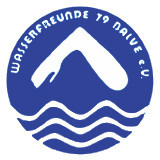 Liebe Schwimmerinnen und Schwimmer, liebe Eltern!Als nächstes steht für uns der Panoramalauf auf dem Programm. Er ist am Pfingstsamstag, den 4. Juni 2022.                                                                                                                                                                                                    Schon seit Jahren organisieren wir gemeinsam mit der Jugend der SG Balve/Garbeck dieses „Laufevent“. Viele helfende Hände sind auch hier wieder gefragt und wir hoffen, dass wir mit eurer/Ihrer Unterstützung rechnen können. Das wäre super!Der Panoramalauf hat einen Zeitrahmen von 9.30 Uhr bis 14.30 Uhr.                                                                                  In dieser Zeit brauchen wir Unterstützung bei der Bewirtung im SG-Heim, Getränkeausgabe im Zieleinlauf, am Grill, Streckenposten für den Schülerlauf und beim Abbau.                                          Über die Spende einer Quarkspeise  würden wir uns sehr freuen.Wir bedanken uns ganz, ganz herzlich für eure/Ihre Hilfe!Herzliche Grüße, euer/Ihr VorstandIch helfe mit:O  beim Abbau                                                                                                                                                                                                                                                      O  am Grill       (gegen 10 Uhr)O  in der Cafeteria                          O  9.00 – 11.30 Uhr              O  11:30 – 14.30 UhrO  ich bereite eine Quarkspeise                                 O  als Streckenposten beim Schülerlauf         O Getränkeausgabe Zieleinlauf (10 Uhr)Name/Unterschrift:......................................................................................................................Bitte die Abschnitte bis Samstag, 28. Mai 2022 bei den Trainern/Übungsleitern abgeben, oderper Mail unter: wasserfreunde.balve-uteherdes@gmx.de oder                                                  Mobil/WhatsApp (Ute Herdes) 0152 05382831.